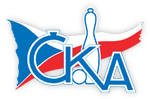 1. KUŽELKÁŘSKÁ LIGA DOROSTU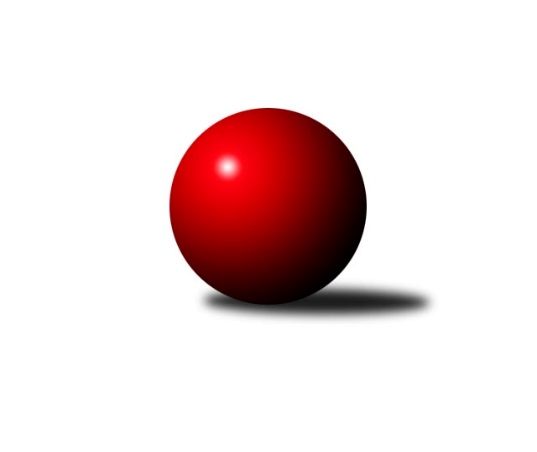 Č.4Ročník 2018/2019	21.10.2018Nejlepšího výkonu v tomto kole: 1639 dosáhlo družstvo: KK Hilton Sezimovo Ústí 1.KLD A 2018/2019Výsledky 4. kolaSouhrnný přehled výsledků:KK Hilton Sezimovo Ústí 	- KK Konstruktiva Praha 	3:1	1639:1478	10.0:2.0	21.10.TJ Jiskra Hazlov 	- SKK Rokycany	3:1	1402:1259	10.0:2.0	21.10.Tabulka družstev:	1.	KK Lokomotiva Tábor	3	2	1	0	8.0 : 4.0 	21.0 : 15.0 	 1489	5	2.	KK Konstruktiva Praha	4	2	1	1	10.0 : 6.0 	26.0 : 22.0 	 1444	5	3.	KK Hilton Sezimovo Ústí	3	2	0	1	7.0 : 5.0 	23.0 : 13.0 	 1589	4	4.	TJ Jiskra Hazlov	3	1	0	2	5.0 : 7.0 	20.0 : 16.0 	 1464	2	5.	SKK Rokycany	3	0	0	3	2.0 : 10.0 	6.0 : 30.0 	 1242	0Podrobné výsledky kola:	 KK Hilton Sezimovo Ústí 	1639	3:1	1478	KK Konstruktiva Praha 	Jan Novák	141 	 137 	 127 	154	559 	 4:0 	 486 	 107	113 	 122	144	Jaroslav Zahrádka	Nela Ryzková	103 	 144 	 127 	126	500 	 2:2 	 504 	 125	137 	 129	113	Tereza Bendová	Filip Mikuláštík	139 	 149 	 162 	130	580 	 4:0 	 488 	 132	123 	 112	121	Samuel Fujkorozhodčí: Marek PetrNejlepší výkon utkání: 580 - Filip Mikuláštík	 TJ Jiskra Hazlov 	1402	3:1	1259	SKK Rokycany	Milan Fanta	117 	 113 	 122 	109	461 	 4:0 	 347 	 94	83 	 104	66	Jakub Pospíšil	David Škvor	112 	 104 	 95 	106	417 	 2:2 	 448 	 114	96 	 133	105	Dominik Černý	David Repčík	140 	 118 	 125 	141	524 	 4:0 	 464 	 132	116 	 110	106	Vojtěch Havlíkrozhodčí: Pavel RepčíkNejlepší výkon utkání: 524 - David RepčíkPořadí jednotlivců:	jméno hráče	družstvo	celkem	plné	dorážka	chyby	poměr kuž.	Maximum	1.	Jan Novák 	KK Hilton Sezimovo Ústí 	572.25	379.8	192.5	5.3	2/2	(592)	2.	Filip Mikuláštík 	KK Hilton Sezimovo Ústí 	560.00	359.5	200.5	4.5	2/2	(580)	3.	Šárka Aujezdská 	KK Lokomotiva Tábor	519.00	357.3	161.7	9.0	3/3	(588)	4.	David Repčík 	TJ Jiskra Hazlov 	506.50	355.8	150.8	10.0	2/2	(534)	5.	Tereza Bendová 	KK Konstruktiva Praha 	498.17	349.8	148.3	8.7	3/3	(515)	6.	Jolana Jelínková 	KK Lokomotiva Tábor	497.00	347.3	149.7	8.0	3/3	(525)	7.	Samuel Fujko 	KK Konstruktiva Praha 	493.75	349.0	144.8	12.8	2/3	(531)	8.	Pavel Přerost 	TJ Jiskra Hazlov 	493.50	342.0	151.5	8.0	2/2	(504)	9.	Milan Fanta 	TJ Jiskra Hazlov 	486.00	322.3	163.8	8.8	2/2	(505)	10.	Martin Jinda 	KK Lokomotiva Tábor	473.00	337.3	135.7	13.3	3/3	(500)	11.	Štěpán Fatka 	KK Konstruktiva Praha 	463.00	333.3	129.8	14.0	2/3	(474)	12.	Jaroslav Zahrádka 	KK Konstruktiva Praha 	462.00	329.0	133.0	13.0	2/3	(486)	13.	Dominik Černý 	SKK Rokycany	453.00	329.3	123.7	17.7	3/3	(493)	14.	Jakub Pospíšil 	SKK Rokycany	387.00	276.0	111.0	18.7	3/3	(456)		Nela Ryzková 	KK Hilton Sezimovo Ústí 	500.00	331.0	169.0	10.0	1/2	(500)		Patrik Berka 	KK Hilton Sezimovo Ústí 	495.00	337.0	158.0	9.0	1/2	(495)		Thea Petrů 	KK Hilton Sezimovo Ústí 	495.00	352.0	143.0	7.0	1/2	(495)		Vojtěch Havlík 	SKK Rokycany	464.00	333.0	131.0	17.0	1/3	(464)		Julija Chernetska 	SKK Rokycany	443.00	320.0	123.0	14.0	1/3	(443)		David Škvor 	TJ Jiskra Hazlov 	417.00	299.0	118.0	21.0	1/2	(417)		Natálie Šreibrová 	SKK Rokycany	298.00	220.0	78.0	33.0	1/3	(298)Sportovně technické informace:Starty náhradníků:registrační číslo	jméno a příjmení 	datum startu 	družstvo	číslo startu
Hráči dopsaní na soupisku:registrační číslo	jméno a příjmení 	datum startu 	družstvo	Program dalšího kola:5. kolo4.11.2018	ne	10:00	SKK Rokycany - KK Hilton Sezimovo Ústí 				KK Konstruktiva Praha  - -- volný los --	4.11.2018	ne	10:00	KK Lokomotiva Tábor - TJ Jiskra Hazlov 	Nejlepší šestka kola - absolutněNejlepší šestka kola - absolutněNejlepší šestka kola - absolutněNejlepší šestka kola - absolutněNejlepší šestka kola - dle průměru kuželenNejlepší šestka kola - dle průměru kuželenNejlepší šestka kola - dle průměru kuželenNejlepší šestka kola - dle průměru kuželenNejlepší šestka kola - dle průměru kuželenPočetJménoNázev týmuVýkonPočetJménoNázev týmuPrůměr (%)Výkon2xFilip MikuláštíkSezimovo Ústí5802xFilip MikuláštíkSezimovo Ústí109.35803xJan NovákSezimovo Ústí5593xDavid RepčíkHazlov 108.085243xDavid RepčíkHazlov 5243xJan NovákSezimovo Ústí105.345593xTereza BendováKonstruktiva 5041xVojtěch HavlíkRokycany95.74641xNela RyzkováSezimovo Ústí5003xMilan FantaHazlov 95.084612xSamuel FujkoKonstruktiva 4883xTereza BendováKonstruktiva 94.97504